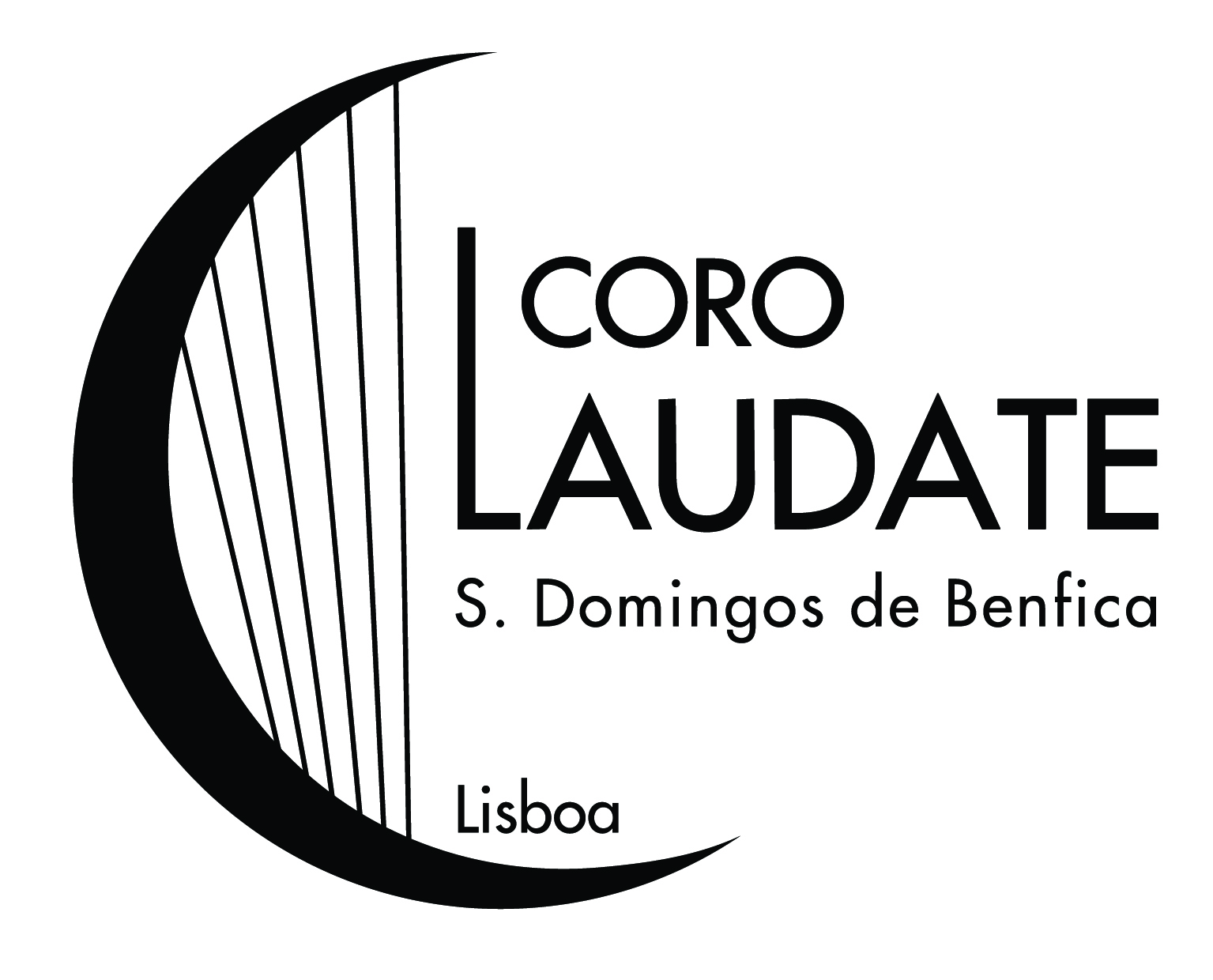   70º Aniversário da Ordenaçãode P. Bernardo Terreiro  10.Setembro.2017  P R O G R A M A  I ParteREGINA COELI				              	.     .     . D. Pedro de Cristo (1545-1618)    145AMEN   (Espiritual Negro)       				.     .     . Harm. Jester Hairston      	      64  BALADA DA NEVE   (Poema de Augusto Gil)	.     .     . Música:. Bernardo Terreiro       104   	    	Apresentação do CD “Antologia de Salmos”:	.     .     . Música:. Bernardo Terreiro    . Vamos com Alegria                       (1)    . Este é o Dia                                    (7)    . Se eu de ti me não lembrar          (11)    . Louvado sejais, Senhor                (17)    . Abris, Senhor, as vossas mãos     (18)    . Anunciai em todos os povos         (21)II ParteCORO DI CROCIATI E PELEGRINI  (da Ópera “I Lombardi”)  . Giuseppe Verdi (1813-1901)          157LA VERGINE DEGLI ANGELI  (da Óp. La Forza del Destino) . Giuseppe Verdi (1813-1901)         155QUAE EST ISTA?					.     .     . Cesar Franck                           149GLORIA IN EXCELSIS   (da “Missa Brevis in C”)	.     .     . Charles Gounod (1818-1893)	    158CHRISTE  (Final de “Stabat Mater”)			.     .     . Alfred Désauges (séc. XIX)	     161ALLELUIA   (da Oratória “ O Messias”)	            		.     .     . Geoge F. Händel (1685-1759)	      40Reserva:MISERICORDIAS DOMINI       		.     .     .  Henrik Jan Botor      	      39AVE MARIA       				.     .     .  Domenico Bartolucci      	       12PIE JESU	       				.     .     .  Andrew Lloyd Webber      	       38CONCERTO CORALALMEIDA - Guarda